Krigen i AfghanistanTag stilling til følgende spørgsmål og skriv dem ned:Hvad er krig?Hvorfor tror I, soldater vælger at tage i krig? Kom med flere grunde!Hvad ved I lige nu om krigen i Afghanistan (uden at kigge på Internettet)?
Om ISAFDen overordnede opgave for ISAF er at hjælpe den afghanske regering med at udbrede og udøve kontrol over landet, så bedre betingelser for stabilisering og genopbygning skabes.
Opgaverne udføres i tæt samarbejde med de afghanske sikkerhedsstyrker, til hvilke der ligeledes ydes støtte og rådgivning til hjælp med opbygningen. 
Dette gøres overordnet for at fremme et Afghanistan, der kan tage vare på egen sikkerhed, fortsætte en demokratisk udvikling og fremme respekten for menneskerettigheder.


Baggrunden for ISAF

På et FN-mandat fjernede det internationale samfund Afghanistans Taleban-regime i efteråret 2001 som det første militære skridt i amerikanernes 'krig imod terror'. Afghanistan formodedes at huse Osama Bin Laden og hans Al Qaeda-terrornetværk, der udførte selvmordsangrebet på New York og Washington 11. september 2001. 

Efter Taleban blev væltet, valgte et afghansk storråd en midlertidig regering med Hamid Karzai som regeringsleder. Den 9. oktober 2004 blev Karzai valgt som præsident ved Afghanistans første demokratiske valg. Han blev senere genvalgt i 2009. 

Den NATO-ledede styrke kaldes ISAF (International Security Assistance Force), og den har siden 2001 været i gang med gradvist at overtage ansvaret fra amerikanerne, der i starten førte 'krig mod terror' under navnet "Operation Enduring Freedom". Denne operation har dog lige siden været fortsat sideløbende med ISAF missionen. 

ISAF består af soldater fra i alt 50 lande – herunder alle 28 NATO-lande. Den samlede styrke er på knap 130.000 soldater. Det er NATOs første ”Out-of-area” operation, hvilket betyder, at det er første gang, NATO opererer uden for det umiddelbare ansvarsområde omkring Nordatlanten. De danske soldater indgår i ISAF-styrken
Styrken skal sikre en stabil udvikling sammen med Afghanistans regering. For at bidrage til sikkerheden i landet har Danmark siden januar 2002 haft soldater udstationeret under NATO-kommando. Udgangspunktet for de danske soldater var i starten hovedstaden Kabul, men i takt med udviklingen i Afghanistan, er det danske engagement blevet udvidet til andre dele af landet.
Styrken var bl.a. med til at sikre en succesfuld gennemførelse af parlamentsvalget i september 2005.

På et NATO møde i december 2005 blev det besluttet at udvide ISAF’s operationsområde i løbet af 2006 til også at omfatte den sydlige og østlige del af Afghanistan. Danmark støttede fra medio 2006 denne udvikling ved at udsende danske soldater - under ISAF-ledelse og britisk kommando - til Helmand-provinsen for at støtte udbredelsen af demokrati og sikkerhed i det sydlige Afghanistan. 

Det danske bidrag til udviklingen i Afghanistan omfatter således i dag danske soldater i hovedstaden Kabul samt det nordlige, vestlige og det sydlige Afghanistan. 

Den 10. maj 2007 fremsatte udenrigsministeren et forslag til en folketingsbeslutning om styrkelse af det danske bidrag til den internationale sikkerhedsstyrke. Forslaget blev vedtaget den 1. juni 2007. I folketingsbeslutningen står der: 

”Den NATO-ledede ISAF-styrke har siden oktober 2006 bistået den afghanske regering med at varetage sikkerheden i hele Afghanistan, herunder gennem de såkaldte Provincial Reconstruction Teams, som er indsat i de fleste af Afghanistans provinser. 

Styrkerne skal sikre udbredelsen af den afghanske centralregerings myndighed til hele Afghanistan, understøtte sikkerhedsreformarbejdet, herunder afvæbning og demobilisering af væbnede grupper med henblik på at reintegrere dem i det afghanske samfund, og bistå med at skabe sikre omgivelser, som kan bane vejen for genopbygningsindsatsen. Indsatsen gennemføres i samvirke med nationale, regionale og lokale politiske, militære og religiøse ledere samt ved samarbejde og koordination med andre internationale organisationer. ” Danskernes opgave fremadrettet, august 2012
Et bredt flertal i Folketinget vedtog i december 2008 Afghanistan-strategien 2008 – 2012. Strategien angiver målsætningen for den militære og civile indsats frem til udgangen af 2012. Strategien er i overensstemmelse med FNs resolutioner og den opbakning det internationale samfund gav til den afghanske regerings plan for transition ved Kabul-konferencen i 2010. Planen angiver, hvordan den afghanske regering i samarbejde med det internationale samfund når frem til målet om at have det fulde sikkerhedsansvar ved udgangen af 2014. 

Foruden den danske Afghanistan-strategi har partierne bag forhandlet den mere konkrete danske indsats i Helmand-planerne. Med Helmand-planen 2011-2012 står det klart, at Danmark fra februar 2012 indledte et fokusskifte fra en kamp-og partnerrolle til en rolle med fokus på træning, uddannelse og støtte til de afghanske sikkerhedsstyrker (ANSF). I tråd med dette overtog Danmark 16. februar 2012 ansvaret for uddannelsen af den afghanske hær på det regionale afghanske træningscenter i Camp Shorabak i Helmand. En opgave som britiske styrker tidligere havde ansvaret for. 


De Danske soldaters opgave
De danske soldater bidrager til at skabe og opretholde sikkerheden i indsættelsesområdet ved bl.a. at patruljere i lokalområdet og skabe et tillidsforhold til den afghanske befolkning. Det gøres i tæt samarbejde med afghanske sikkerhedsstyrker for i fællesskab at bidrage til, at landet hurtigst muligt bliver klar til at overtage ansvaret for egen sikkerhed. 

Herudover støtter den danske styrke reetableringen af hele det afghanske samfund, idet man samarbejder med både Udenrigsministeriets udsendte samt civile, afghanske myndigheder om en række genopbygningsprojekter, der skal gøre Afghanistan til et solidt, sikkert og velfungerende samfund.

Desuden gennemfører de danske kamp- og kampstøtteenheder sikkerheds- og stabiliseringsoperationer. Opgaverne varierer fra varetagelse af sikringsopgaver til egentlige kamphandlinger, hvor de danske enheder som oftest yder en støttende funktion for de afghanske sikkerhedsstyrker eller indsættes som led i mere omfattende og bredspektrede sikkerhedsoperationer.

Trusler i det sydlige Afghanistan kan tænkes at komme fra den internationale terrororganisation Al Qaida, tilhængere af det afsatte islamistiske Taleban-regime og kriminelle narkokarteller, som ser deres illegale livsgrundlag truet. Derfor er den danske ISAF-styrke veluddannet og udrustet med moderne våben og pansrede køretøjer. Se nedenfor et overblik over baserne i Helmandprovinsen. 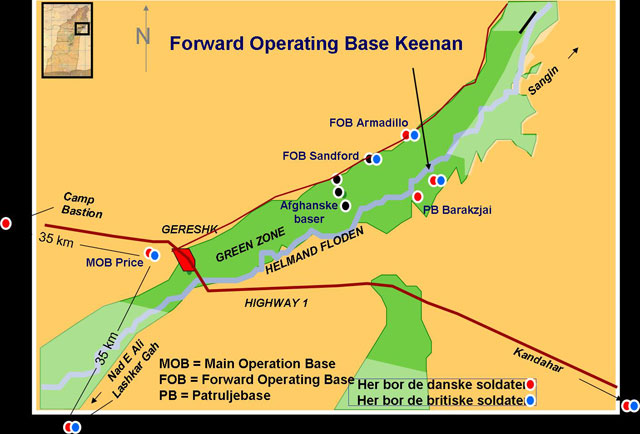 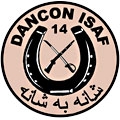 International Security Assistance Force 